                           MISS. Sulakshana RoyDOB 30/12/2000       CONTACT NO. 9874582298              EMAIL:sulakshanaroy025@gmail.com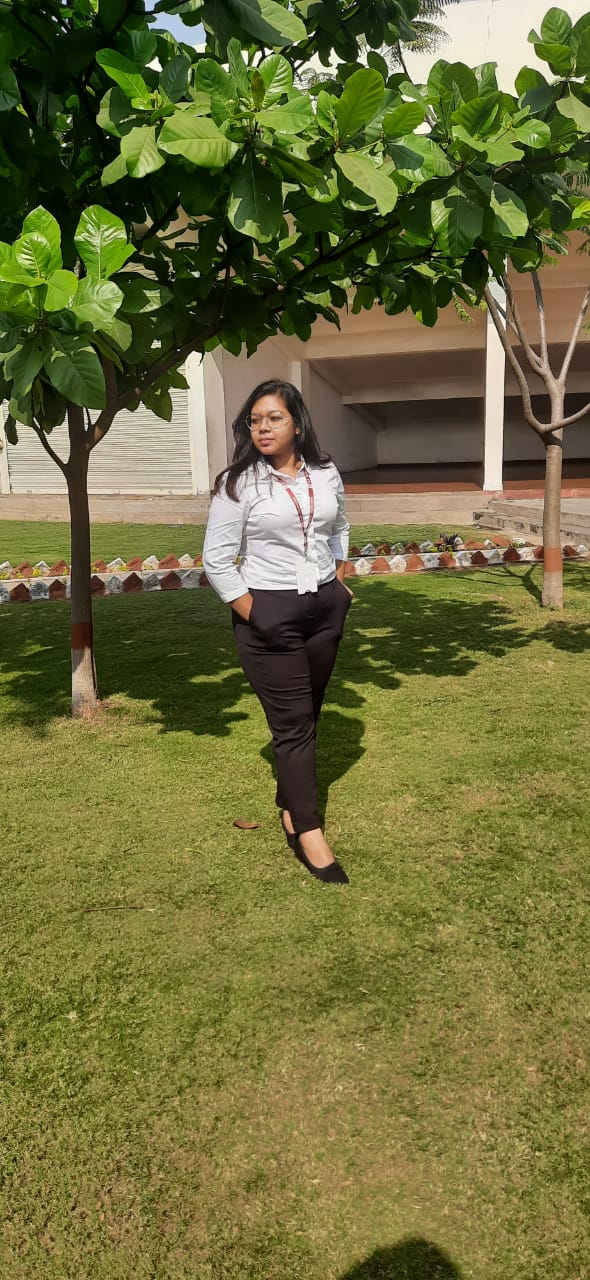 ACADEMIC QUALIFICATIONS                                                                                                                          INTERNSHIP EXPERIENCESACHIEVEMENTSHOBBIES AND INTERESTDRAWINGDANCELanguage Bengali, Hindi, EnglishQUALIFICATIONSUNIVERSITY/SCHOOLYEAR OF COMPLETION/GRADEBA. LL.B. Symbiosis Law School, Hyderabad(August: 2022); CGPA: 6.27HSC:CLASS XII, WBCSTechno India Group(2019); PERCENTAGE: 70.00%SSC:CLASS X, ICSEST.Stephen’s School(2017); PERCENTAGE:60%SAMVIT FOUNDATIONObserved the key areas of work of the SF and observed the functioning and did research work under them based on nature.Helped SF by providing them a good research paper on environmental law.14th February to 18th March.Chambers of Advocate Palash MandalResearched extensively in the fields of criminal law and property law, attended various court proceedings in The High Court of Kolkata.Assisted in drafting of several documents such as written statements and legal opinions.Also do some court work on behalf of my sir, he also teaches me how to manage time.Also have idea of case framing.5th august to 30th august202114th January to 14th February 20221st July to 30th July 2022AWARDS/RECOGNITIONEventORGANISATIONYEARParticipation5th Zenith Moot Court CompetitionMoot Court Association, Symbiosis Law School Hyderabad2020